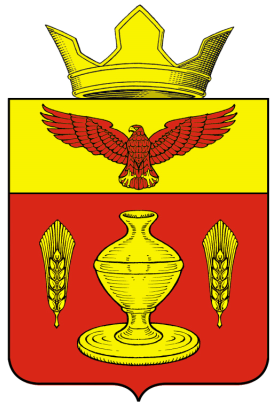  ВОЛГОГРАДСКАЯ ОБЛАСТЬПАЛЛАСОВСКИЙ МУНИЦИПАЛЬНЫЙ РАЙОНГОНЧАРОВСКИЙ СЕЛЬСКИЙ СОВЕТР Е Ш Е Н И Еп. Золотари   18 августа 2014 г.                                                                                                     № 19/1«О рекомендации по итогам проведе- ния публичных слушаний по проек- ту решения Гончаровского сельско- го Совета «О принятии Устава Гончаровскогосельского поселения в новой редакции»Заслушав и обсудив рекомендацию по итогам публичных слушаний по проекту Решения Гончаровского сельского Совета «О принятии Устава Гончаровского сельского поселения в новой редакции», Гончаровский сельский СоветР Е Ш И Л:1. Утвердить рекомендации по итогам проведения публичных слушаний по проекту решения Гончаровского сельского Совета «О принятии Устава Гончаровского сельского поселения в новой редакции»2. Опубликовать рекомендации в районной газете «Рассвет».Глава Гончаровского сельского поселения			                                                      К.У. Нуркатоврег: 36/2014                                                                               Утверждена Решением                                                                                                  Гончаровского сельского Совета                                                                                            № 19/1 от 18 августа 2014 годаРЕКОМЕНДАЦИЯПо итогам проведения 18 августа 2014 года публичных слушаний по проекту решения Гончаровского сельского Совета «О принятии Устава Гончаровского сельского поселения в новой редакции»Во исполнение требований Федерального закона от 06 октября 2003 года № 131-ФЗ «Об общих принципах организации местного самоуправления в Российской Федерации», в соответствии с Положением о публичных слушаниях на территории Гончаровского сельского поселения, обсудив проект решения Гончаровского сельского Совета «О принятии Устава Гончаровского сельского поселения в новой редакции», Гончаровскому сельскому Совету РЕКОМЕНДОВАНО:Принять Устав Гончаровского сельского поселения в новой редакции, одобренный решением Гончаровского сельского Совета  № 17/1 от 25 июля 2014 года.Председательствующий:                                      	            	К.У. Нуркатов